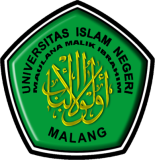 UNIVERSITAS ISLAM NEGERI MAUALANA MALIK IBRAHIM MALANGNomor  SOPFS.UIN-QA/SOP.02.12UNIVERSITAS ISLAM NEGERI MAUALANA MALIK IBRAHIM MALANGTanggalPembuatanUNIVERSITAS ISLAM NEGERI MAUALANA MALIK IBRAHIM MALANGTanggalRevisi01 Desember 2017UNIVERSITAS ISLAM NEGERI MAUALANA MALIK IBRAHIM MALANGTanggalEfektif01 Januari 2018UNIVERSITAS ISLAM NEGERI MAUALANA MALIK IBRAHIM MALANGDisahkanOlehDekan Fakultas SyariahDr. H. Saifullah, M.HumSOP PEMINJAMAN ASET FAKULTASSOP PEMINJAMAN ASET FAKULTASSOP PEMINJAMAN ASET FAKULTASDekan Fakultas SyariahDr. H. Saifullah, M.HumDasar hukum:Kualifikasi Pelaksana:Undang-undang Nomor 20 Tahun 2003 tentang Sistem Pendidikan NasionalPeraturan Pemerintah RI No. 17 Tahun 2010 jo No. 66 Tahun 2010 tentang Pendidikan TinggiPermenpan Nomor 15 Tahun 2014 Tentang Pedoman Standar Pelayanan Dengan Rahmat Tuhan Yang Maha Esa Menteri Pendayagunaan Aparatur Negara Dan Reformasi Birokrasi Republik IndonesiaPermenpan Nomor 35 Tahun 2012Peraturan Menteri Agama Republik Indonesia Nomor 15 tahun 2017 Tentang Statuta Universitas Islam Negeri  Maulana Malik Ibrahim MalangMahasiswa/OMIKBag. UmumWadek IIKeterkaitan dengan SOP:Peralatan/perlengkapan:SOP PerkuliahanJadwal Kelas perkuliahanPeringatan:Pencatatan dan PendaftaranNoAktivitasPelaksanaPelaksanaPelaksanaPelaksanaPelaksanaMutu BakuKet.Ket.NoAktivitasMahasiswa/OMIKBagian UmumWadek IIKelengkapanWaktuOutput1Mahasiswa/OMIK melayangkan surat permohonan kepada Wadek II untuk peminjaman asset FakultasSurat permohonan peminjaman3 menit2Mahasiswa/OMIK menerima memo dari Wadek II dan menyerahkan kepada Kabag. Umum terkait peminjaman asset fakultasMemo dari Wadek II3 Menit3Kabag. Menerbitkan izin terkait peminjamn asset fakultas kepada Mahasiswa/OMIK3 MenitSurat Izin